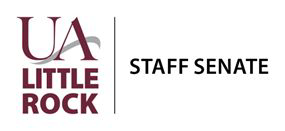 Staff Senate Monthly Meeting Thursday, September 16, 2021 via Zoom10:00 a.m. – 11:00 a.m.Welcome and Introductions2021 Staff Senate ElectionsCommunications Chair - Vote Needed - Two NomineesBarbara BrewerLydia PerrySecretary - Confirmation Needed - Ross BradleyParliamentarian - Confirmation Needed - Ian HaddenTreasurer - Confirmation Needed - Keifran MelvinPresident-Elect - Committee OverviewsStaff Senate Committee - Introduction of Chairs and updatesBlood DriveCommunicationsFundraisingGovernanceHelping HandsIssues and ConcernsProfessional DevelopmentStaff Awards CeremonyUniversity Staff Senate AppointmentsBuilding and Grounds - IntroductionUniversity Staff AppointmentsAthletics - IntroductionSustainability - IntroductionTraffic - IntroductionOpen Forum Guest Speakers AdjournNext Meeting - Thursday, October 21, 2021